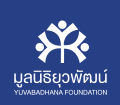 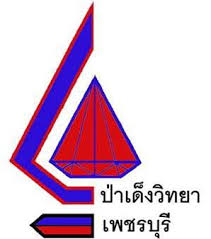 โครงงานคุณธรรมครู ตามรอยพ่อ ร.๙“ ครูดี มีคุณธรรม ”ภาคเรียนที่.................... ปีการศึกษา.......................... ชื่อโครงงาน............................................................................................................. ระดับชั้น.........................ครูประจำโครงงาน..................................................................................................................................................................................................................................……………………………………………………………………………………………………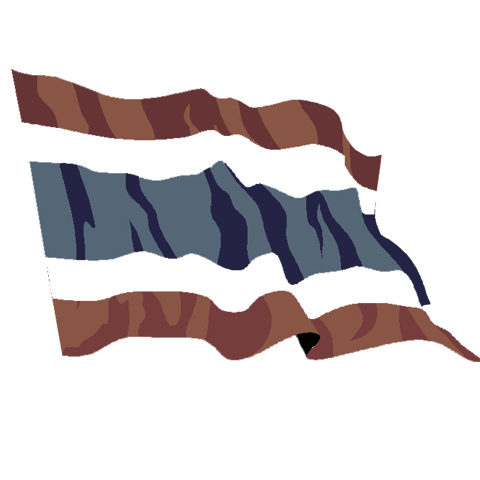 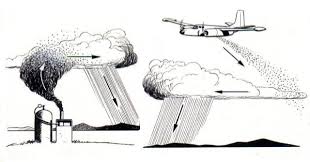 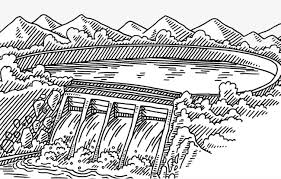 โรงเรียนป่าเด็งวิทยา  อำเภอแก่งกระจาน   จังหวัดเพชรบุรีสำนักงานเขตพื้นที่การศึกษามัธยมศึกษาเขต 10โครงงานคุณธรรมครู ตามรอยพ่อชื่อโครงงาน............................................................................................................................สมาชิกกลุ่มประธาน ............................................................................................................................รองประธาน ....................................................................................................................เลขาธิการ ........................................................................................................................สมาชิกในกลุ่ม1. ...............................................................................................................2. ...............................................................................................................3. ...............................................................................................................4. ...............................................................................................................5. ...............................................................................................................6. ...............................................................................................................7. ...............................................................................................................8. ...............................................................................................................9. ...............................................................................................................10. ...............................................................................................................11. ...............................................................................................................12. ...............................................................................................................ตารางบันทึกการจัดกิจกรรมโครงงาน.................................................................................ตารางบันทึกการจัดกิจกรรมโครงงาน.................................................................................ตารางบันทึกการจัดกิจกรรมโครงงาน.................................................................................ตารางบันทึกการจัดกิจกรรมโครงงาน.................................................................................ชื่อโครงงาน.................................................................................ปัญหา/อุปสรรคและข้อเสนอแนะในการทำโครงงานคุณธรรมก่อนทำ......................................................................................................................................................................................................................................................................................................................................................................................................................................................................................................................................................................................................................................................................................................................................................................................................................................................................................................................................................................................................................................................................................................................................................................................................ระหว่างทำ......................................................................................................................................................................................................................................................................................................................................................................................................................................................................................................................................................................................................................................................................................................................................................................................................................................................................................................................................................................................................................................................................................................................................................................................................หลังทำ......................................................................................................................................................................................................................................................................................................................................................................................................................................................................................................................................................................................................................................................................................................................................................................................................................................................................................................................................................................................................................................................................................................................................................................................................ขอเสนอแนะ......................................................................................................................................................................................................................................................................................................................................................................................................................................................................................................................................................................................................................................................................................................................................................................................................................................................................................................................................................................................................................................................................................................................................................................................................ตารางบันทึกการจัดกิจกรรมโครงงาน.................................................................................ภาพกิจกรรมการทำโครงงานคุณธรรมก่อนทำตารางบันทึกการจัดกิจกรรมโครงงาน.................................................................................ภาพกิจกรรมการทำโครงงานคุณธรรมระหว่างทำตารางบันทึกการจัดกิจกรรมโครงงาน.................................................................................ภาพกิจกรรมการทำโครงงานคุณธรรมหลังทำหลักธรรมในการดำเนินกิจกรรมโครงงานคุณธรรม พรหมวิหาร 4  เป็นหลักธรรมประจำใจที่จะช่วยให้เราดำรงชีวิตอยู่ได้อย่างประเสริฐและบริสุทธิ์ 
                 1. เมตตา หมายถึง ความปรารถนาให้ผู้อื่นได้รับสุข                  2. กรุณาหมายถึง ความปราถนาให้ผู้อื่นพ้นทุกข์ 
                 3. มุทิตา หมายถึง ความยินดีเมื่อผู้อื่นได้ดี 
                 4. อุเบกขา หมายถึง การรู้จักวางเฉยอริยสัจ 4 คือ ความจริงอันประเสริฐ ความจริงของพระอริยะ เป็นผู้ประเสริฐได้                1. ทุกข์ หมายถึง ความทุกข์ หรือ ปัญหา ความรู้สึกไม่สบายกาย -ใจ ความเศร้าโศกเสียใจ                2. สมุทัย หมายถึง ต้นเหตุที่ทำให้เกิดทุกข์หรือ ปัญหา หรือ ความต้องการ หรือ ความอยาก               3. นิโรธ หมายถึง สภาวะที่ทุกข์หมดสิ้นไป ปราศจากทุกข์ มีแต่ความสงบร่มเย็น                4. มรรค หมายถึง ข้อปฏิบัติที่เป็นเหตุให้ถึงความดับทุกข์อิทธิบาท 4  ธรรมแห่งความสำเร็จในการทำงาน               1. ฉันทะ ได้แก่ ความพึงพอใจในสิ่งที่ทำอยู่บุคคลควรรักงาน รักเพื่อนร่วมงาน รักหมู่คณะ และสถาบัน               2. วิริยะ ได้แก่ ความเพียรพยายามการมีความขยัน อดทนมีมานะ บากบั่นจนประสบผลสำเร็จ               3. จิตตะ ได้แก่ ความตั้งใจ การฝักใฝ่อย่างจริงจัง มีความตั้งใจว่าจะทำทุกอย่างให้ดี ทำให้ได้ มีเจตนาแน่วแน่              4. วิมังสา ได้แก่ ความสุขุม รอบคอบพินิจพิจารณาสิ่งที่ทำด้วยปัญญา มีการตรวจตราอยู่สม่ำเสมอ ให้รอบคอบสังคหวัตถุ 4  หลักธรรมที่เป็นเครื่องยึดเหนี่ยวน้ำใจของผู้อื่น ผูกไมตรี เอื้อเฟื้อ เกื้อกูล ซึ่งกันและกัน               1. ทาน คือ การให้ การเสียสละ หรือการเอื้อเฟื้อแบ่งปันของๆตนเพื่อประโยชน์แก่บุคคลอื่น ไม่ตระหนี่ถี่เหนียว               2. ปิยวาจา คือ การพูดจาด้วยถ้อยคำที่ไพเราะอ่อนหวาน พูดด้วยความจริงใจ ไม่พูดหยาบคายก้าวร้าว               3. อัตถจริยา คือ การสงเคราะห์ทุกชนิดหรือการประพฤติในสิ่งที่เป็นประโยชน์แก่ผู้อื่น              4. สมานัตตา คือ การเป็นผู้มีความสม่ำเสมอ หรือมีความประพฤติเสมอต้นเสมอปลาย และไว้วางใจให้แก่ผู้อื่นสัปดาห์ที่กิจกรรมผลที่ได้รับหมายเหตุ1วันที่.............เดือน............พ.ศ. .....................................................................................................................................................................................................................................................................................................................................................................................................................................................................................................................................................................................................................................................................................................................................................................................………………………………………………………………………………………………………………………………………………………………………………………………………………………………………………2วันที่.............เดือน............พ.ศ. .....................................................................................................................................................................................................................................................................................................................................................................................................................................................................................................................................................................................................................................................................................................................................................................................………………………………………………………………………………………………………………………………………………………………………………………………………………………………………………3วันที่.............เดือน............พ.ศ. .....................................................................................................................................................................................................................................................................................................................................................................................................................................................................................................................................................................................................................................................................................................................................................................................………………………………………………………………………………………………………………………………………………………………………………………………………………………………………………4วันที่.............เดือน............พ.ศ. .....................................................................................................................................................................................................................................................................................................................................................................................................................................................................................................................................................................................................................................................................................................................................................................................………………………………………………………………………………………………………………………………………………………………………………………………………………………………………………5วันที่.............เดือน............พ.ศ. .....................................................................................................................................................................................................................................................................................................................................................................................................................................................................................................................................................................................................................................................................................................................................................................................………………………………………………………………………………………………………………………………………………………………………………………………………………………………………………สัปดาห์ที่กิจกรรมผลที่ได้รับหมายเหตุ6วันที่.............เดือน............พ.ศ. .....................................................................................................................................................................................................................................................................................................................................................................................................................................................................................................................................................................................................................................................................................................................................................................................………………………………………………………………………………………………………………………………………………………………………………………………………………………………………………7วันที่.............เดือน............พ.ศ. .....................................................................................................................................................................................................................................................................................................................................................................................................................................................................................................................................................................................................................................................................................................................................................................................………………………………………………………………………………………………………………………………………………………………………………………………………………………………………………8วันที่.............เดือน............พ.ศ. .....................................................................................................................................................................................................................................................................................................................................................................................................................................................................................................................................................................................................................................................................................................................................................................................………………………………………………………………………………………………………………………………………………………………………………………………………………………………………………9วันที่.............เดือน............พ.ศ. .....................................................................................................................................................................................................................................................................................................................................................................................................................................................................................................................................................................................................................................................................................................................................................................................………………………………………………………………………………………………………………………………………………………………………………………………………………………………………………10วันที่.............เดือน............พ.ศ. .....................................................................................................................................................................................................................................................................................................................................................................................................................................................................................................................................................................................................................................................................................................................................................................................………………………………………………………………………………………………………………………………………………………………………………………………………………………………………………สัปดาห์ที่กิจกรรมผลที่ได้รับหมายเหตุ11วันที่.............เดือน............พ.ศ. .....................................................................................................................................................................................................................................................................................................................................................................................................................................................................................................................................................................................................................................................................................................................................................................................………………………………………………………………………………………………………………………………………………………………………………………………………………………………………………12วันที่.............เดือน............พ.ศ. .....................................................................................................................................................................................................................................................................................................................................................................................................................................................................................................................................................................................................................................................................................................................................................................................………………………………………………………………………………………………………………………………………………………………………………………………………………………………………………13วันที่.............เดือน............พ.ศ. .....................................................................................................................................................................................................................................................................................................................................................................................................................................................................................................................................................................................................................................................................................................................................................................................………………………………………………………………………………………………………………………………………………………………………………………………………………………………………………14วันที่.............เดือน............พ.ศ. .....................................................................................................................................................................................................................................................................................................................................................................................................................................................................................................................................................................................................................................................................................................................................................................................………………………………………………………………………………………………………………………………………………………………………………………………………………………………………………15วันที่.............เดือน............พ.ศ. .....................................................................................................................................................................................................................................................................................................................................................................................................................................................................................................................................................................................................................................................................................................................................................................................………………………………………………………………………………………………………………………………………………………………………………………………………………………………………………สัปดาห์ที่กิจกรรมผลที่ได้รับหมายเหตุ16วันที่.............เดือน............พ.ศ. .....................................................................................................................................................................................................................................................................................................................................................................................................................................................................................................................................................................................................................................................................................................................................................................................………………………………………………………………………………………………………………………………………………………………………………………………………………………………………………17วันที่.............เดือน............พ.ศ. .....................................................................................................................................................................................................................................................................................................................................................................................................................................................................................................................................................................................................................................................................................................................................................................................………………………………………………………………………………………………………………………………………………………………………………………………………………………………………………18วันที่.............เดือน............พ.ศ. .....................................................................................................................................................................................................................................................................................................................................................................................................................................................................................................................................................................................................................................................................................................................................................................................………………………………………………………………………………………………………………………………………………………………………………………………………………………………………………19วันที่.............เดือน............พ.ศ. .....................................................................................................................................................................................................................................................................................................................................................................................................................................................................................................................................................................................................................................................................................................................................................................................………………………………………………………………………………………………………………………………………………………………………………………………………………………………………………20วันที่.............เดือน............พ.ศ. .....................................................................................................................................................................................................................................................................................................................................................................................................................................................................................................................................................................................................................................................................................................................................................................................………………………………………………………………………………………………………………………………………………………………………………………………………………………………………………ชื่อโครงงาน.......................................................................................................................คำชี้แจง  1. อ่านข้อความทางซ้ายของตารางทีละข้อ	 2. ร่วมกันหาคำตอบจากข้อความทางซ้าย บันทึกลงในช่องด้านขวาของตาราง